CURRICULUM VITAE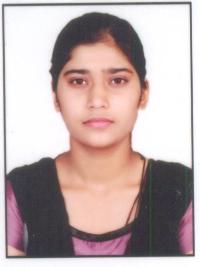 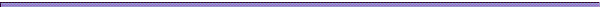 SEHBA E.mail: sehba.321503@2freemail.com CHEMICAL ENGINEERSeeking a position in the organisation that provides me ample opportunity to explore & excel in the field of Chemical Engineering, while carving out the niche for personal, professional as well as organizational goals.PROFILEPursuing M.E in Petrochemical Engineering, from Laxminarayan Institute of Technology, RTM Nagpur University.Graduate in B.Tech Chemical Engineering from Priyadarshini Institute of Engineering & Technology, RTM Nagpur University, accented with the latest trends and techniques of the field, having an inborn quantitative aptitude, determined to carve a successful and satisfying  career in the industry.Possess rich domain knowledge with comprehensive understanding and practical knowledge in the field.Self motivated, hard working and goal-oriented with a high degree of flexibility, creativity, resourcefulness, commitment and optimism.EDUCATIONAL QUALIFICATIONTRAININGIndustrial visit at RCF, Mumbai.Academic training session at National Fertilizer Limited, Punjab.TECHNICAL SKILLOperating System	MS Windows 2007/XP/VISTAOthers			Office Automation & internet applicationPROJECTS & SEMINARSPaper presentation on “Chemical Engineers Role in National Building” organised by ABHYUDAYA’12- AN EVENT BY ‘Vidarbha Vaibhav’, held at Institution of  Engineers, Nagpur.Seminar on “Hydrogen Production Technologies from Solar Energy”, held at Priyadarshini Institute of Engineering &Technology, Nagpur in 2012.Seminar on “ENTERPRENEURSHIP” organised by MIHAN in 2012.Project on “Manufacturing of Lubricating Oils, Petroleum Jelly and Grease”, held at Priyadarshini Institute of Engineering & Technology, Nagpur in 2013.PERSONAL DETAILSDate of birth		2nd May 1991Sex			FemaleMarital status		UnmarriedLinguistic ability	English, Hindi, Urdu & MarathiNationality		IndianDECLARATIONI hereby declare that all the details furnished above are true to the best of my knowledge and belief.SEHBA EXAMINATION PASSEDBOARD/UNIVERSITYPERCENTAGES.S.CMaharashtra State Board83.20H.S.CMaharashtra State Board76.171ST YEARRTM University72.213RD SEMRTM University67.254TH SEMRTM University71.375TH SEMRTM University71.716TH SEMRTM University79.627TH SEMRTM University74.668TH SEMRTM University76.00